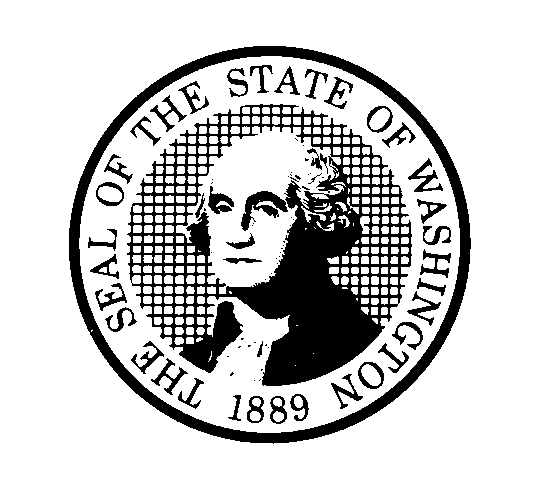 DEPARTMENT OF CHILDREN, YOUTH, AND FAMILIES (DCYF)Hearing Request FormDEPARTMENT OF CHILDREN, YOUTH, AND FAMILIES (DCYF)Hearing Request FormDEPARTMENT OF CHILDREN, YOUTH, AND FAMILIES (DCYF)Hearing Request FormDEPARTMENT OF CHILDREN, YOUTH, AND FAMILIES (DCYF)Hearing Request FormDEPARTMENT OF CHILDREN, YOUTH, AND FAMILIES (DCYF)Hearing Request FormDEPARTMENT OF CHILDREN, YOUTH, AND FAMILIES (DCYF)Hearing Request Form NAME NAME NAMEPHONEPHONEPHONESTREET ADDRESSSTREET ADDRESSSTREET ADDRESSCITYCITYCITYZIPZIPZIPLICENSING ACTION  Disqualification	  License Revocation	  License Suspension   Revocation and SuspensionANTICIPATED DATE OF MOVELICENSING ACTION  Disqualification	  License Revocation	  License Suspension   Revocation and SuspensionANTICIPATED DATE OF MOVELICENSING ACTION  Disqualification	  License Revocation	  License Suspension   Revocation and SuspensionANTICIPATED DATE OF MOVELICENSING ACTION  Disqualification	  License Revocation	  License Suspension   Revocation and SuspensionANTICIPATED DATE OF MOVELICENSING ACTION  Disqualification	  License Revocation	  License Suspension   Revocation and SuspensionANTICIPATED DATE OF MOVELICENSING ACTION  Disqualification	  License Revocation	  License Suspension   Revocation and SuspensionANTICIPATED DATE OF MOVE  License Denial	  License Modification	  Civil Penalty  License Denial	  License Modification	  Civil Penalty  License Denial	  License Modification	  Civil Penalty  License Denial	  License Modification	  Civil Penalty  License Denial	  License Modification	  Civil Penalty  License Denial	  License Modification	  Civil PenaltyWill you have representation at the hearing?Will you have representation at the hearing?Will you have representation at the hearing?Will you have representation at the hearing?  YES  NO(“Representation” can be anyone: a lawyer, family member, colleague, friend, provider advocate)(“Representation” can be anyone: a lawyer, family member, colleague, friend, provider advocate)(“Representation” can be anyone: a lawyer, family member, colleague, friend, provider advocate)(“Representation” can be anyone: a lawyer, family member, colleague, friend, provider advocate)(“Representation” can be anyone: a lawyer, family member, colleague, friend, provider advocate)(“Representation” can be anyone: a lawyer, family member, colleague, friend, provider advocate)Do you need an interpreter?Do you need an interpreter?Do you need an interpreter?Do you need an interpreter?  YES  NOIf you answered yes, what language?	     If you answered yes, what language?	     If you answered yes, what language?	     If you answered yes, what language?	     If you answered yes, what language?	     If you answered yes, what language?	     Are you hearing impaired and in need an accommodation?Are you hearing impaired and in need an accommodation?Are you hearing impaired and in need an accommodation?Are you hearing impaired and in need an accommodation?  YES  NOIf you answered yes, what accommodations will you need?		     If you answered yes, what accommodations will you need?		     If you answered yes, what accommodations will you need?		     If you answered yes, what accommodations will you need?		     Do you need any other special accommodations?Do you need any other special accommodations?Do you need any other special accommodations?Do you need any other special accommodations?  YES  NOIf you answered yes, please explain what special accommodations  you will need:      		     If you answered yes, please explain what special accommodations  you will need:      		     If you answered yes, please explain what special accommodations  you will need:      		     If you answered yes, please explain what special accommodations  you will need:      		     If you answered yes, please explain what special accommodations  you will need:      		     If you answered yes, please explain what special accommodations  you will need:      		     PLEASE EXPLAIN WHY YOU ARE APPEALING DCYF’S DECISION:PLEASE EXPLAIN WHY YOU ARE APPEALING DCYF’S DECISION:PLEASE EXPLAIN WHY YOU ARE APPEALING DCYF’S DECISION:PLEASE EXPLAIN WHY YOU ARE APPEALING DCYF’S DECISION:PLEASE EXPLAIN WHY YOU ARE APPEALING DCYF’S DECISION:PLEASE EXPLAIN WHY YOU ARE APPEALING DCYF’S DECISION:SIGNATURESIGNATURESIGNATUREDATEDATEDATESend this form and a copy of the disqualification, suspension or revocation letter to both offices:Send this form and a copy of the disqualification, suspension or revocation letter to both offices:Send this form and a copy of the disqualification, suspension or revocation letter to both offices:Send this form and a copy of the disqualification, suspension or revocation letter to both offices:Send this form and a copy of the disqualification, suspension or revocation letter to both offices:Send this form and a copy of the disqualification, suspension or revocation letter to both offices:Office of Administrative HearingsP.O. Box 42488Olympia, WA 98504-2488Phone:  360 664-8717Fax:	  360 664-8721Office of Administrative HearingsP.O. Box 42488Olympia, WA 98504-2488Phone:  360 664-8717Fax:	  360 664-8721DCYF officePO Box 40971Olympia, WA 98504-0971Phone:  1-866-482-4325 ext. 4Fax:       360-586-0052DCYF officePO Box 40971Olympia, WA 98504-0971Phone:  1-866-482-4325 ext. 4Fax:       360-586-0052DCYF officePO Box 40971Olympia, WA 98504-0971Phone:  1-866-482-4325 ext. 4Fax:       360-586-0052DCYF officePO Box 40971Olympia, WA 98504-0971Phone:  1-866-482-4325 ext. 4Fax:       360-586-0052You will be notified in writing once a hearing date is set.You will be notified in writing once a hearing date is set.You will be notified in writing once a hearing date is set.You will be notified in writing once a hearing date is set.You will be notified in writing once a hearing date is set.You will be notified in writing once a hearing date is set.